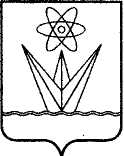 Об участии во Всероссийском конкурсе по отбору лучших проектов создания комфортной городской средыВ целях участия муниципального образования Красноярского края, города Зеленогорска во Всероссийском конкурсе по отбору лучших проектов создания комфортной городской среды, руководствуясь Федеральным законом от 06.10.2003 № 131-ФЗ «Об общих принципах организации местного самоуправления в Российской Федерации», постановлением Правительства Российской Федерации от 07.03.2018 № 237 «Об утверждении Правил предоставления средств государственной поддержки из федерального бюджета бюджетам субъектов Российской Федерации для поощрения муниципальных образований - победителей Всероссийского конкурса лучших проектов создания комфортной городской среды», руководствуясь Уставом города Зеленогорска.ПОСТАНОВЛЯЮ:1. Принять участие во Всероссийском конкурсе по отбору лучших проектов создания комфортной городской среды (далее - Всероссийский конкурс).2. Утвердить Порядок приема и оценки предложений населения по выбору общественной территории для реализации проекта создания комфортной городской среды согласно приложению № 1.3. Начать прием предложений населения по выбору общественной территории для реализации проекта создания комфортной городской среды (далее - предложения) с 11 марта 2018 года по 21 марта 2018 года.4. Определить пункты сбора предложений согласно приложению № 2.5. Возложить функции по подведению итогов приема предложений на персональный состав общественной комиссии по развитию городской среды, утвержденную постановлением Администрации ЗАТО г. Зеленогорска от 28.02.2017 № 434 - рк (далее - общественная комиссия). 6. Настоящее постановление вступает в силу со дня его подписания, подлежит размещению на официальном сайте Администрации ЗАТО                   г. Зеленогорска и опубликованию в газете «Панорама».7. Контроль за исполнением настоящего постановления оставляю за собой.Временно исполняющийполномочия главы АдминистрацииЗАТО г. Зеленогорска						                     С.В. КамневПриложение № 1 к постановлениюАдминистрации ЗАТО г. Зеленогорскаот « 10 » марта 2018 № 41-пПорядок приема и оценки предложений населения по выбору общественной территории для реализации проекта создания комфортной городской среды Настоящий Порядок приема и оценки предложений населения по выбору общественной территории для реализации проекта создания комфортной городской среды (далее – Порядок) разработан в целях определения общественной территории для реализации проекта создания комфортной городской среды, для участия во Всероссийском конкурсе по отбору лучших проектов создания комфортной городской среды. В целях настоящего Порядка, под общественной территорией понимается территория общего пользования соответствующего функционального назначения (площади, набережные, улицы, пешеходные зоны, скверы, парки, иные территории), которыми беспрепятственно пользуется неограниченный круг лиц. Предложения по общественной территории для реализации проекта создания комфортной городской среды вправе подавать граждане и организации, в соответствии с настоящим Порядком. Предложения по общественной территории для реализации проекта создания комфортной городской среды (далее - предложения) принимаются:в письменной форме в пунктах сбора предложений, определенных в приложении № 2 к настоящему постановлению;в электронной форме путем направления сообщения на адрес электронной почты: ugx@admin.zelenogorsk.ru Предложения принимаются в свободном изложении и в сроки, установленные настоящим постановлением. Общественная комиссия в срок до 22 марта 2018 года на очном заседании подводит итоги приема предложений и определяет общественную территорию, набравшую наибольшее количество предложений для реализации проекта создания комфортной городской среды. Решение общественной комиссии оформляется протоколом заседания общественной комиссии в двух экземплярах. Один экземпляр вышеуказанного протокола направляется в орган местного самоуправления. Протокол заседания общественной комиссии подлежит опубликованию подведения итогов в газете «Панорама» и на официальном сайте Администрации ЗАТО города Зеленогорска. Приложение № 2 к постановлениюАдминистрации ЗАТО г. Зеленогорскаот « 10 » марта 2018 № 41-пПЕРЕЧЕНЬпунктов сбора предложений населения по выбору общественной территории для реализации проекта создания комфортной городской среды  г. Зеленогорска Красноярского края 	* Пункты сбора предложений по приоритетному проекту «Формирование комфортной городской среды» для проведения рейтингового голосования по проектам благоустройства общественных территорий, подлежащих в первоочередном порядке благоустройству в 2018 году, организованные на территориальных участках в местах, расположенных в зданиях избирательных участков. АДМИНИСТРАЦИЯЗАКРЫТОГО АДМИНИСТРАТИВНО – ТЕРРИТОРИАЛЬНОГО ОБРАЗОВАНИЯ  ГОРОДА ЗЕЛЕНОГОРСКА КРАСНОЯРСКОГО КРАЯП О С Т А Н О В Л Е Н И ЕАДМИНИСТРАЦИЯЗАКРЫТОГО АДМИНИСТРАТИВНО – ТЕРРИТОРИАЛЬНОГО ОБРАЗОВАНИЯ  ГОРОДА ЗЕЛЕНОГОРСКА КРАСНОЯРСКОГО КРАЯП О С Т А Н О В Л Е Н И ЕАДМИНИСТРАЦИЯЗАКРЫТОГО АДМИНИСТРАТИВНО – ТЕРРИТОРИАЛЬНОГО ОБРАЗОВАНИЯ  ГОРОДА ЗЕЛЕНОГОРСКА КРАСНОЯРСКОГО КРАЯП О С Т А Н О В Л Е Н И ЕАДМИНИСТРАЦИЯЗАКРЫТОГО АДМИНИСТРАТИВНО – ТЕРРИТОРИАЛЬНОГО ОБРАЗОВАНИЯ  ГОРОДА ЗЕЛЕНОГОРСКА КРАСНОЯРСКОГО КРАЯП О С Т А Н О В Л Е Н И Е10.03.2018г. Зеленогорск№41-п№ п/пНаименование объекта по приему предложений Адрес расположения объекта по приему предложенийПериод приема предложений 1Администрация ЗАТО г. Зеленогорскаг. Зеленогорска, ул. Мира, д. 15, холл на 1 этажес 12.03.2018 по 21.03.2018, с 08:00 до 17:30сб, вс – выходной2*МБОУ «Средняя общеобразовательная школа № 161»ул. Набережная, д. 4,18.03.2018с 8:00 до 19:003*МБОУ «Гимназия № 164»ул. Советская, д. 5а,18.03.2018с 8:00 до 19:004*МБОУ ДО ДЮСШ (спортзал Прометей)ул. Первомайская, д. 10,18.03.2018с 8:00 до 19:005*МБОУ «Средняя общеобразовательная школа № 167»ул. Набережная, д. 1418.03.2018с 8:00 до 19:006*МБУК «ЗГДК»ул. Бортникова, д. 118.03.2018с 8:00 до 19:007*МБОУ «Средняя общеобразовательная школа № 169»ул. Гагарина, д. 1118.03.2018с 8:00 до 19:008*МБОУ «Средняя общеобразовательная школа № 169»ул. Гагарина, д. 2118.03.2018с 8:00 до 19:009*Общественный центр 19 микрорайонаул. Набережная, д. 2818.03.2018с 8:00 до 19:0010*МБОУ «Лицей № 174»ул. Заводская, д. 8а18.03.2018с 8:00 до 19:0011*КЭМТ-Филиал НИЯУ МИФИул. Бортникова, д. 1318.03.2018с 8:00 до 19:0012*КГБПОУ «Зеленогорский техникум промышленных технологий и сервиса»ул. Бортникова, д. 1718.03.2018с 8:00 до 19:0013*МБОУ «Средняя общеобразовательная школа № 175»ул. Парковая, д. 618.03.2018с 8:00 до 19:0014*МБУ ДОЦ «Витязь»ул. Строителей, д. 12а18.03.2018с 8:00 до 19:0015*МБОУ «Средняя общеобразовательная школа № 172»ул. Строителей, д. 1918.03.2018с 8:00 до 19:0016*МБУ «Зеленогорский музейно-выставочный центр»ул. Набережная, д. 44,18.03.2018с 8:00 до 19:0017*МБОУ «Средняя общеобразовательная школа № 176»ул. Парковая, д. 4018.03.2018с 8:00 до 19:0018*ЖЭК-5 МУП ГЖКУул. Парковая, д. 54а18.03.2018с 8:00 до 19:0019*МБУК «Центр культуры»ул. Д. Пролетариата, д. 19 «А»18.03.2018с 8:00 до 19:0020*МБОУ «Средняя общеобразовательная школа № 163»ул. Д. Пролетариата, д. 2018.03.2018с 8:00 до 19:0021*МБУК «Центр культуры»ул. Шолохова, д. 118.03.2018с 8:00 до 19:00